Greater Manchester Chronic Oedema/Lymphoedema Standards These Standards have been produced through the Greater Manchester Cancer’s Macmillan GM Lymphoedema Programme. These standards look at the risk and management of lymphoedema/chronic oedema regardless of its cause including primary, secondary (non-cancer), secondary (cancer related lymphoedema) These standards have been developed based on The National Lymphoedema Partnership Commissioning Guidance Commissioning Guidance for Lymphoedema Services for Adults Living with and Beyond Cancer Version 2: March 2020 https://www.healthylondon.org/resource/commissioning-guidance-lymphoedema/ The BLS National Tariff Guidelines Lymphoedema Service Specifications and Operational policies from lymphoedema services across Greater Manchester.  GM Macmillan Lymphoedema Programme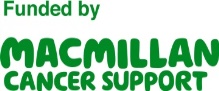 Revision HistoryThere are opportunities to make long-term financial gains through effective treatment and management of lymphoedema. There are cost efficiencies accurate prescribing of garments, reductions in cases of cellulitis resulting in decreased numbers of hospital admissions, reduced length of stay and decreased primary/community healthcare visits.Population Needs “Lymphoedema is chronic swelling due to failure or incompetence of the lymphatic system. It most commonly affects the lower or upper limbs, but may also affect other areas including the head and neck, trunk, breast or genitalia. Chronic oedema is often used interchangeably with the term ‘Lymphoedema’. Whilst chronic oedema may result from different pathologies it is important to note that ALL chronic oedema is in part a failure of the lymphatic drainage. The condition affects individuals of any age, gender or ethnicity. Insufficiencies in the lymphatic system may be due to a congenital lymphatic abnormality (primary lymphoedema) or damage caused by cancer treatment, disease, infection, trauma, chronic venous insufficiency and other pathologies (secondary lymphoedema).” National Lymphoedema Partnership (NLP) Commissioning Guidance for Lymphoedema Service for Adults in the United Kingdom – March 2019As there is no cure for lymphoedema, continuing support and treatment from skilled healthcare professionals is necessary in order to manage the condition.  Consequently, early identification of lymphoedema with appropriate advice and interventions can prevent the longer-term development of serious physical, psychological and social problems, thereby reducing the incidence of hospitalisation. Lymphoedema is classified as a long-term condition.Greater ManchesterBelow is a table showing the potential prevalence in Greater Manchester detailed within the British Lymphology Society’s Calculator. Note:Derby 3.93 per 1,000 populationA 2016 Study in Derby identified that there was an average 3.93 per 1000 population rising to 28.75 per 1,000 over 85. Wales 6.4 per 1,000 population. Lymphoedema Network Wales demonstrated an increase in prevalence from 2.6 to 6.4 per 1,000 of the population over the past six years with both incidence and prevalence rising on an annual basis Increased Prevalence by AgeLymphoedema Support Network offers data detailing the prevalence by age. Below is a table evidencing the increase. 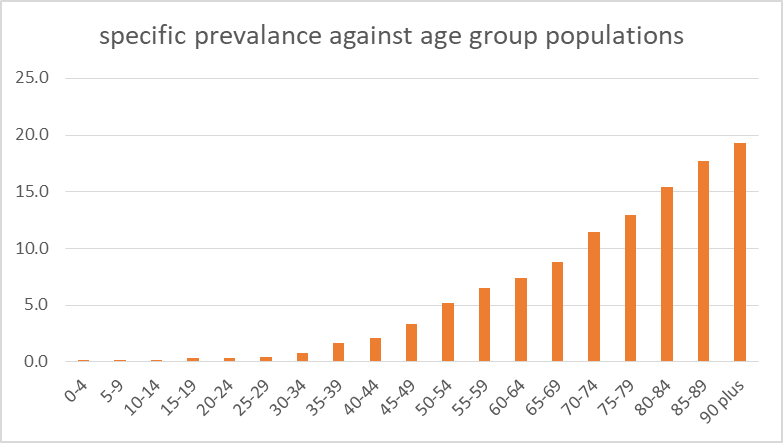 Increase in cancer related lymphoedema Predicted increases in the prevalence of cancer-related lymphoedema are linked to the increases in cancer survivors, the aging population and rising levels of obesity. Staging/SeverityLymphoedema/chronic oedema is staged according to the International Society of Lymphology staging from 0 to lll, with 0 being a sub-clinical state and lll being hard fibrotic tissues with skin changes, increased folds and overgrowths. The earlier the condition is treated the less likely it is to deteriorate to stage lll. ISL Stage 0: A subclinical state where swelling is not evident despite impaired lymph transport. This stage may exist for months or years before oedema becomes evident. ISL Stage I: This represents early onset of the condition where there is accumulation of tissue fluid that subsides with limb elevation. The oedema may be pitting at this stage. ISL Stage II: Limb elevation alone rarely reduces swelling and pitting is manifest. ISL Late Stage II: There may or may not be pitting as tissue fibrosis is more evident. ISL Stage III: The tissue is hard (fibrotic) and pitting is absent. Skin changes such as thickening, hyperpigmentation, increased skin folds, fat deposits and warty overgrowths develop. The British Lymphology Society recognises 4 population groups: 1, People at risk, 2, People with mild uncomplicated oedema, 3, People with moderate to severe OR complicated oedema regardless of severity and 4, People with oedema and advanced malignancy. National StrategyThe management of lymphoedema should be aligned with personalised care in cancer and long-term conditions. Below are key links between lymphoedema and the national strategy: https://www.england.nhs.uk/ourwork/clinical-policy/ltc/house-of-care/ NHS England Personalised Care The care of lymphoedema should be aligned with other work in personalised care in cancer and long-term conditions - https://www.england.nhs.uk/personalisedcare/ The Operational Model -  https://www.england.nhs.uk/wp-content/uploads/2018/10/personalised-care-operating-model-1.pdf NHS England Commissioning Guidance for Rehabilitation raises management of chronic condition and lymphoedema should be considered within below model of rehabilitation. 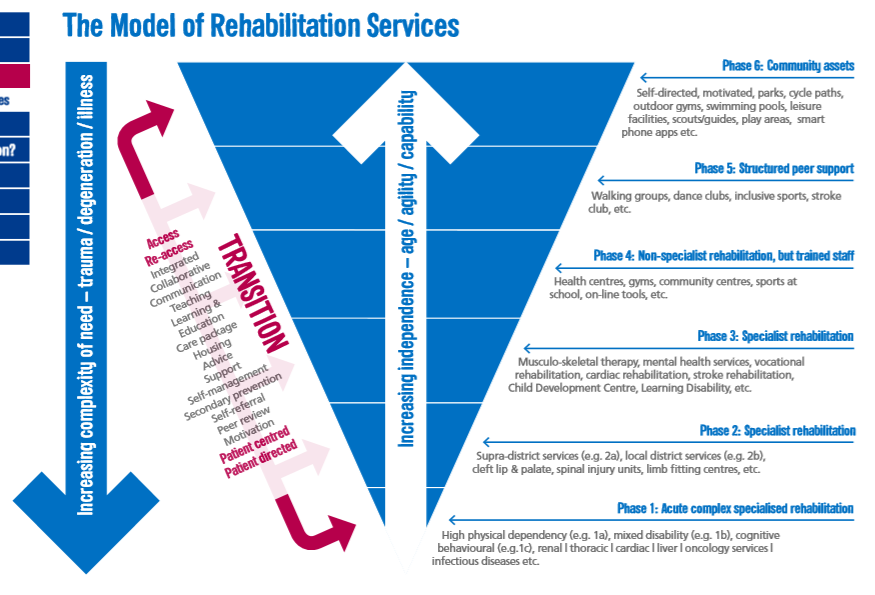 https://www.england.nhs.uk/wp-content/uploads/2016/04/rehabilitation-comms-guid-16-17.pdf NHS Outcome Frameworkhttps://digital.nhs.uk/data-and-information/publications/statistical/nhs-outcomes-framework A Five Year Framework for GPsBelow are extracts of improvements that Primary Care are nationally focussing on and can be linked to the provision of lymphoedema: General practice will deliver specific improvements, such as better support for care homes 6.5       The seven are focused on areas where Primary Care Networks can have significant impact against the ‘triple aim’: improving the quality of care for people with multiple morbidities (for example through holistic and personalised care and support planning, structured medication reviews, and more intensive support for patients who need it most including care home residents); and helping to make the NHS more sustainable (for example, by helping to reduce avoidable hospital admissions). The seven national service specifications are: Structured Medications Review and Optimisation; Linked to (iii) frail elderly; (iv) care home residents; and (v) patients with complex needs, taking large numbers of different medications. We will expect a particular focus on tackling inequalities. Enhanced Health in Care Homes, to implement the vanguard model; will ensure that all care homes are supported by a consistent team of multi-disciplinary healthcare professionals delivering proactive and reactive care, led by named GPs and nurse practitioners, organised by the Primary Care Network Anticipatory Care requirements for high need patients typically experiencing several long term conditions, joint with community services; Personalised Care, to implement the NHS Comprehensive Model; International Lymphoedema Framework Standards of Practice:Greater Manchester Standards 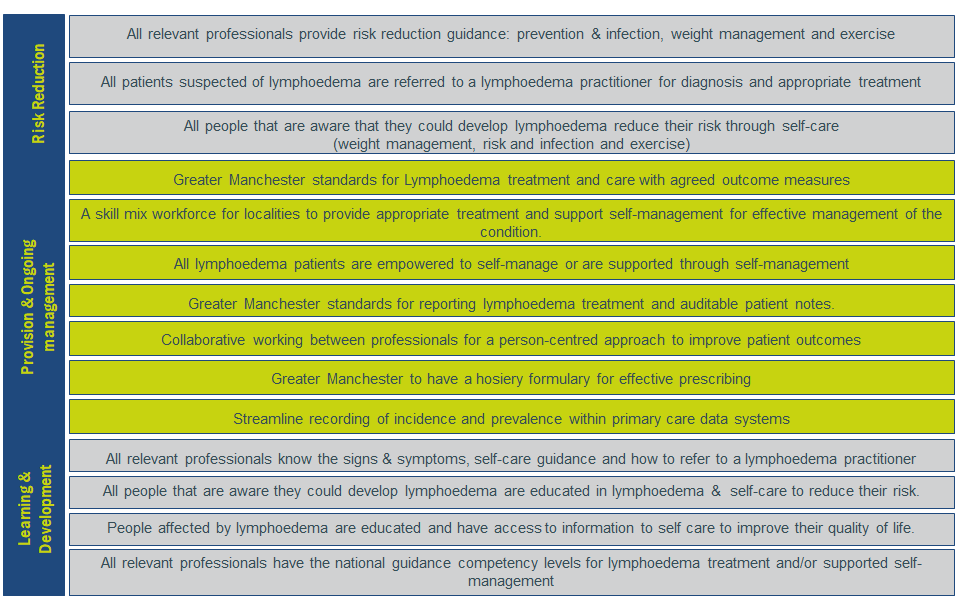 System Approach for Chronic Oedema/Lymphoedema 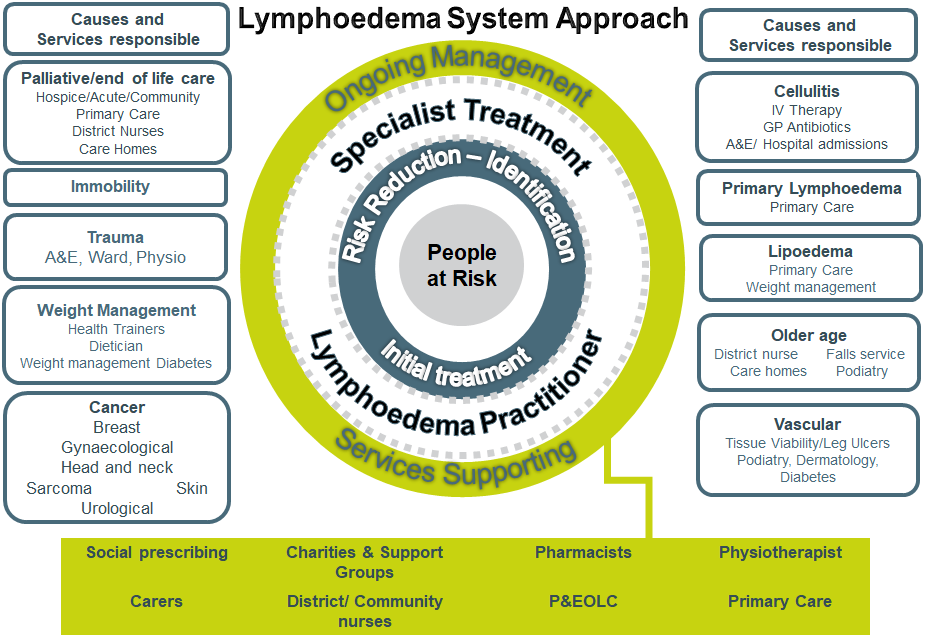 Greater Manchester Local Outcomes:Greater Manchester localities will have a known understanding of lymphoedema incidence and prevalence Risk Reduction:People at risk of lymphoedema will be identified earlier reducing possible physical, psychological and social consequences No. of professionals trained in signs/symptoms and risk reduction guidance Baseline to be agreed   Reduction in complex cases/evidencing improvement goals in severity of conditionBaseline against current severity reviewed yearlyTreatment and Ongoing ManagementEmpower and aid patients to self-manage their condition as much as possible, preventing deterioration, maximising/maintaining functionality and relieving discomfort.95% of patients receive a written care plan for supported self-management Xx% of patients have a draft treatment plan in alignment with the BLS Tariff GuidelinesBaseline to be agreedPatients are referred to appropriate services to support patient’s person centred careAppropriate treatment and management will assist in reducing the incidence of hospitalisation and the use of IV antibiotics by lessening the risk of cellulitis and other tissue viability problems.Xx% evidence concordance of garments (baseline to be agreed)Xx% Reduction in IV Therapy for cellulitis (baseline to be agreed)Reduction or increased timeframe of episodes of infectionsEffectiveness of interventions and should include (as a minimum), measures for both quality of life and reduction and control of limb volumes. Examples of tools that could be used: LymQoL upper limb31 LymQoL lower limb32 EQ-5D-L (N.B. registration is required) Improved physical impact  (reduced swelling) Improved psychological impact Improved social-economic impact In order to address the lack of guidance on what services should measure as outcomes, the International Lymphoedema Framework embarked on a project to address this called the ILF- Com. This is still taking place with a number of countries that have taken part in interviews and a survey completed in 2019 with over 8,000 respondents worldwide.  https://www.lympho.org/chronic-oedema-outcome-measure-ilf-com/ Learning and Development Improve the levels of knowledge of the wider workforce around lymphoedema management20% of lymphoedema provision is for training, education and awareness raising Xx no of Primary Care have training XX no of wider professionals Patient expert programme. KPIs Delivery Risk ReductionThese standards are to ensure people at risk of lymphoedema will be identified earlier, reducing possible physical, psychological and social consequences of neglect.  A pro-active approach to identify cases early and provide rapid access to treatment, empowering patients to self-manage and prevent worsening symptoms would be more cost effective than managing an increasing number of severe and complex casesRisk Factors:Patients at risk of developing lymphoedema should receive advice from a health care professional. (These Health Care professionals need to have the adequate training for this). This should include:signs & symptoms,provide advice and guidance on how to reduce the risk (Skin Care, Weight Management and Healthy Lifestyle) share details of where to get additional information (Macmillan Leaflets and Information and Support Centres, Lymphoedema Support Network, British Lymphology Society. Primary Care Patients identified at risk of developing lymphoedema (where appropriate) must be informed and given written and verbal information on how to minimise their risk. Practice Nurses to discuss risk reduction advice for those they see due weight management, diabetes, poorly managed venous disease and lipoedema patients. Practice Nurses to prescribe a Class 1 British standard compression to reduce the development of chronic oedema in alignment to the Best Practice Statement Holistic Management of Venous Leg UlcerationGPs to follow cellulitis NICE Guidelines on recurring cellulitis. Including:If a person has recurrent episodes of cellulitis (more than two episodes at the same site within one year), consider routine referral to secondary care for advice on the use of prophylactic antibiotics.Provide appropriate compression garments Refer to lymphoedema practitioner if appropriate Cancer services “25% of people with cancer face poor health or disability after treatment, 70% are also living with at least one other long-term condition and nationally it is estimated that 70,000 people are living with cancer and three or more long-term conditions. It is clear that as the cancer story is changing, we need to radically rethink how we deliver care to our populations.” https://www.healthylondon.org/wp-content/uploads/2020/03/Lymphoedema-Commissioning-Guidance-2020.pdf Good quality advice and information throughout the cancer pathway can help to prevent swelling, reduce complexity and assist patients to self-manage. An example of this is the provision of written and verbal information pre-operatively to patients awaiting lymph node removal surgery for breast or ovarian cancer, to make them aware of the risks of lymphoedema, what to look for and risk reduction strategies. The below will support the Personalised Care Model and NHS Long Term Plan Include lymphoedema management in Trust’s Cancer MDT Operational Policies. Cancer Holistic Needs Assessments state swelling as a concern. The care plan will address guidance on how to support reducing the risk of swelling/Chronic oedema Health and Well-being events offer stalls/talks.Lymphoedema practitioners to link with Lead Cancer Nurses to understand local need. A sustainable option use films to reduce the riskThe relevant end of treatment summaries will include the risk of lymphoedema as a consequence for cancer Cancer Care Reviews (GPs) Gateway C late effects module will include the risk of lymphoedema to support Primary Care to support patients who have concerns about lymphoedema as a late effect. CellulitisEnsure information is accessible to A&E, Ward staff, IV Therapy Home services/HIIT on accessing lymphoedema provision Lymphoedema workforce to collaboratively work with their locality A&E department  and IV Home Therapy serviceGPs to following NICE guidelines for recurring cellulitis Palliative Care The International Lymphoedema Framework position document on the The management of lymphoedema in advanced cancer and oedema at the end of life published document:https://www.lympho.org/wp-content/uploads/2016/03/Palliative-Document.pdf Weight Management Patients identified at risk of developing lymphoedema must be informed and given written and verbal information on how to minimise their risk. Primary Care GPs, Practice Nurses and Health Improvement Practitioners Bariatric surgery Tiered 3 weight management services Tier 2 weight management Integrated lifestyle services Ageing Care Home staff to be trained to support the management of reducing the risk of lymphoedema supporting good skin care management and mobility, Care workers going into older people homes to support good skin care management,District nurses and other community nurses to recognise signs and symptoms and refer to lymphoedema practitioner, if required.VascularNurses specialising in wound care to be trained in lymphoedema care Leg ulcers nurses to work with lymphoedema practitioner Consultants to know how to access lymphoedema practitioners Consultants to accept lymphoscintigraphy referrals Treatment and Ongoing Management The highest quality treatment, advisory and support service will be provided to patients with chronic oedema/lymphoedema in order to prepare the patient for long-term independence and to improve the quality of life for palliative lymphoedema patients.  This will assist in helping patients to self-manage their condition as much as possible, which will:Prevent deteriorationMaximise/maintain functionalityRelieve discomfortProvide sufficient knowledge and information to enable them to make informed decisions.  The overall objective of treatment is to achieve maximum improvement that empowers sufferers with the necessary skills to self-manage. Aims include:Reduction and long term control of the oedema (volume and shape)Prevention of infection (cellulitis) - avoidance of, Antibiotics, IV Therapy and hospital admission.Prevention of lymph leakage (lymphorrhoea) and other skin tissue changes e.g. hyperkeratosisImprovement and maintenance of function and mobility of the affected, swollen areaResolution of symptoms such as pain, heaviness and acheEducation and empowerment of patients to self-manage their careSupport and reduce psychological distressEnhancement in quality of lifeImproved Health and well-beingManagement of LymphoedemaLymphoedema Practitioners to follow the Internal consensus - Best Practice for the Management of Lymphoedemahttps://www.lympho.org/portfolio/best-practice-for-the-management-of-lymphoedema/ Referrals:Healthcare professionals including GPs, Consultants, Clinical Nurse Specialists, AHPs or other qualified professionals. Consideration should also be given to self-referral where possible. Waiting times for initial assessment or first treatment?Palliative – 5 working daysUrgent – 10 working days Routine – 30 working days (6  weeks) Before referring rule outRecurrence of malignancy Deep Venous Thrombosis (DVT) Cardiac failure  and renal failure Referral CriteriaLipoedema Suspected primary lymphoedema Suspected secondary lymphoedema Chronic oedema in the limb/body part of >3 months and has one or more of the following:SwellingHeavinessPain or tensionTightness and fullnessUnknown cause of swelling. Unexplained oedema in those <35 yearsSudden increase in swelling or pain.Recurrent cellulitis Hosiery fitting problemsWhen obesity complicated the management of the conditionVenous Ulcer patients with Lymphoedema. (Joint care with venuous leg ulcer Suspected secondary cancer – cancer related Long term complications due to radiotherapy or surgery.Urgent referral Midline oedema (head, neck, trunk or genitalia).Skin problems such as severe papilomatosis, hyperkeratosis, etc.Severe foot distortion/bulbousLymphorrheaPalliative Care Contact lymphoedema practitioner for guidance on referral for:Patients with post-operative swelling within 8 weeks of surgery Exclusions:Untreated, recently diagnosed Deep Vein Thrombosis (DVT) (following vascular assessment)Patients with unstable cardiac/renal failure Triage All lymphoedema referrals will be triaged at the point of entry by a lymphoedema practitioner (band 6 or above).  The triage will categorise referrals into the following areas with Tier 1 being managed in primary care (no referral required).  Tier 1 (patients at risk of developing lymphoedema/ILF Stage 0) would be provided by health and social care professionals– generally covering basic awareness and prevention of infection in lymphoedema.  These cases would generally not be referred to the lymphoedema practitioners.Tier 2 (BLS mild/ILF Stage l) Assessment and first appointment to be completed by lymphoedema practitioner. Treatment and ongoing management to be completed by wider healthcare workforce who have relevant competencies or with lymphoedema practitioner depending on patient’s needsTier 3 (moderate – Severe/ILF Stage ll – Stage lll)  would be provided by appropriate practitioners with access to both medical and diagnostic support services.Appointment slots for patients. The British Lymphoedema Society advises within the Tariff Guidelines of the following: First assessment 60 minutes for all patients (bi-literal additional time required) All treatment in blocks of 40 minutes per oedema site for all patients NB: Timeframes to be adapted for exceptional circumstances such as communication barriers, mental health and physical disability and learning disabilities. Initial Assessment A holistic assessment to be completed to identify severity of condition and patient’s needs. Complete the LymQOL tool or other assessment tool to set a baseline of volume, severity of condition, pain, mobility, dexterity, function and quality of life. Identify wider healthcare needs and possible discussions of being referred to weight management, dietician, leg ulcer clinic, physiotherapists, OT, Podiatry. Lymphoedema practitioner to have an assigned vascular consultant to discuss any concerns. If the vascular assessment causes concern complete a Doppler test or use BLS guidancePractitioners to work with patient to set realistic goals for each patient and empower them with knowledge and skills to self-manage writing and sharing a treatment care plan including level of treatment based on the British Lymphoedema Society Tariff guidelines for year 1, as detailed in the below table. A letter sent to GP with diagnosis and planned treatment. Treatment - Lymphoedema interventions / package of care may include: Decongestive lymphatic therapy (DLT). There are four components to DLT: Compression bandages and garments – to move fluid out of the affected limb and minimise further build-up Skin care – to keep the skin in good condition and reduce the chances of infection Exercises – to use muscles in the affected limb to improve lymph drainage Specialised massage techniques – known as manual lymphatic drainage (MLD) – to stimulate the flow of fluid in the lymphatic system and reduce swelling Individuals may require other bespoke methods of treatment to include:- Kinesio tape Intermittent sequential compression therapy Low level light laser therapy Lympho touch Deep Oscillation Therapy (DOT)Surgical approaches: There are 3 surgical approaches; lymphatic venous anastomosis (LVA), liposuction and lymph node transfer. This is a developing area and not widely available on the NHS. Treatment – The summary below shows the recommended treatment times in alignment to the BLS’s tariff guidelines:*until stable for discharge/back to non- specialised service.Review of Treatment/Care plan:All care plans are reviewed and evaluated at regular intervals. Treatment plans are evaluated as needs change.Review dates are set within the care planning schedule and documented. In reviewing the care plan the following will be included:The relevance of the care planThe effectiveness of care plans/outcomesAny unmet needsPatient satisfaction with the careDischarge patients at an appropriate timePatients are to be involved in their lymphoedema treatment planning process and mutual goals set and adhered to.Patients with a BMI equal or greater than 40British Lymphology Society’s Treatment pathway for Lymphoedema patients with a Body Mass Index (BMI) equal or greater than 40 kg/m²https://www.thebls.com/public/uploads/documents/document-59171511440602.pdf Prescribing of Garments A Greater Manchester Standardisation of prescribing garments and developing an effective ordering system to be agreed and implemented This will also include how lymphoedema practitioners can support primary care and pharmacist to reduce incorrect ordering of garments that potentially could deteriorate the patient’s condition. Discharge:Patients are discharged from the service when the following criteria are met:The patient is free of swelling When no further intervention is planned.The patient declines to further access the service or refuses to comply with treatment plans.The patient is proficient in the self-care of the oedema which is stable and uncomplicated and maintained either without compression or with compression garments available on prescription (FP10).All patients are issued with discharge advice, details of compression garment and a contact number in case of future problems. The GP is informed by letter. There should be a process for rapid access for re-referrals for those patients that have been discharged but need lymphoedema required further specialist intervention. WorkforceA skill mix with all patients being triaged by a senior member of staff (band 6 or higher). Patients may require various levels of lymphoedema management and, after triaging, can be directed to the care of the most suitable grade. The care of a patient may begin with the most specialist member of staff but could then be cascaded down through the skill mix as the condition is better managed. Members of a lymphoedema specialist team can come from a variety of backgrounds including nursing, AHPs, Manual Lymphatic Drainage (MLD) therapists and others. All staff should have skills that support holistic management.As a guide, specialist lymphoedema services could expect each 1.0WTE lymphoedema therapist to hold a caseload of 220-250 patients/year”A full outline of lymphoedema practitioner levels of responsibility is taken from the British Lymphology Society (BLS) ‘Professional Roles in the Care of Lymphoedema’https://www.thebls.com/public/uploads/documents/document-25011520254971.pdf Note: The Royal Colleague of Nursing has recently developed a Breast Care Nurse Competency Framework that includes the management/treatment of lymphoedema in their clinics. (Details in Learning and Development section below) Multi-Disciplinary Team (MDT) Working Lymphoedema practitioners are required to build and maintain relationships to deliver a system approach to lymphoedema care. These could include:Attending/providing resources for Cancer Health and Well-being events Building relationships with Macmillan Cancer Support information centres and other cancer related supportAttending Cancer Clinical Nurse Specialists meetings  Representation on GM Cancer Pathway boards Community lymphoedema practitioners to attend Integrated Neighbourhood meetingsPresenting at GP training hubs and Primary Care Networks Links with interdependent workforce for a personalised care approach: GPs and Primary Care Networks Cancer care teams including nursing, medical and AHPs Palliative care teams Primary care nursing Long-term conditions management teams Physiotherapists Local leg ulcer clinics Pharmacies Local authority care services Local hospitals Local hospices Health Trainers – appropriate exercise Clinical space All lymphoedema services need dedicated clinical space. Some clinics may have assessment equipment and electric plinths, which are bulky, heavy and cannot easily be moved. Bariatric equipment may also be needed. Privacy is important when dealing with patients who have lymphoedema as they will often need to get undressed and may be discussing issues of a sensitive nature. Clinical rooms are more suitable than cubicles with curtains. Equipment:Below a list of equipment that support the treatment of lymphoedemaDopplerLow Light laserBio-compression pumpsBariatric equipment and clinic spacePhysio touch Data Recording/Reporting:National community data set code 41 - LymphoedemaThe collection of the minimum dataset that has been recommended by the National Lymphoedema Partnership. This can be found:https://www.healthylondon.org/resource/commissioning-guidance-lymphoedema/   Other data to collect that is not included are:Practitioner – Band level Initial AssessmentHow Many Oedema sites First Treatment DLT Treatment 2 – 600 (Year 1) Year 1 Follow UP 1 – 3Ongoing Follow UP 1 – 2Ongoing Follow UP – additional Other Treatment (Agreed drop down list) Clinic time spent UTA/DNAOutcomes:Data to collect that enables evidence for the agreed outcomes/KPIs Service Evaluation/Clinical Auditing NHS Improvement – Quality Service Improvement and redesign tools  https://improvement.nhs.uk/resources/quality-service-improvement-and-redesign-qsir-tools/Primary Care: Lymphoedema practitioners are aware of the Primary Care data coding for diagnosis of lymphoedema and treatment of lymphoedema. A letter will be sent to the GP after patient’s first appointment with diagnosis and treatment codes.Commissioners will be able to retrieve reports to evidence the increase in prevalence, understand the local incidence rates.Secondary Care All NHS providers in England and Wales ensure that ICD code 189.0 is used to record in-patient and out-patient lymphoedema activity and that the appropriate ICD codes for cellulitis are used (code dependent on site of infection) and that non NHS providers capture equivalent data. IV Home Therapy Services Record lymphoedema related cellulitis and work collaboratively with lymphoedema practitioners Greater Manchester Learning and Development StandardsIt is recommended that the Greater Manchester lymphoedema practitioners develop a Community of Practice that has a set of terms of reference with the aim to standardise patient education and wider healthcare professional’s education.Patient Education:It is recommended that the Greater Manchester Lymphoedema practitioners develop a sub group to standardise patient education:At RiskLymphoedema as a consequence of cancer treatment to be included in the End of Treatment Summaries and Health and Wellbeing activity. Post diagnosis Individual ongoing education. During first year of treatment to allow the patient to understand how to effectively self-manage and be discharged. Healthcare Professionals:Lymphoedema workforce:Competencies All specialist staff must undergo specialist training in line with the BLS professional roles in the Care of Lymphoedema (2016). https://www.thebls.com/public/uploads/documents/document-64791511440750.pdf The provision of MLD to patients with lymphoedema should be performed by those with certified training from one of the following schools of MLD:Casley Smith FG-MLD Foldi Vodder All practitioners must update their practice according to the School’s recommendations. Information about certified practitioners able to treat patients with lymphoedema is available from MLD-UK (http://www.mlduk.org.uk); BLS (https://www.thebls.com); LSN (https://www.lymphoedema.org); and Lymphoedema Training Academy (LTA) (http://www.lymph.org.uk/)The lymphoedema practitioners to keep updated on recent research and current evidence around lymphoedema management. Succession planningTraining wider healthcare workforce appropriately in the integrated neighbourhood teams would enhance clinical interest in specialising in this area.  Wider Healthcare workforceAt Risk Group and early intervention:Health professionals being educated to support the at risk groups to help patients know their requirements to reduce the risk but also for early referrals, this is likely to mean the condition is not as complex and therefore less treatment required with the specialist services. Undergraduates:A long term approach is ensuring lymphoedema is part of undergraduate’s course contents. The Internal Lymphoedema Framework has developed benchmark statements for undergraduate courses. Universities have requested course content - https://www.lympho.org/lebs/ Below are the benchmarks:There is the national development of this providing expected learning outcomes, curriculum, resources and assessment. Current workforce:Investment in lymphoedema training will improve working relationships and earlier referrals where the severity of the condition is less severe and requires less specialist treatment and efficient discharging for self-management.It is recommended that Greater Manchester lymphoedema work together to develop a yearly timetable of education within their locality of specialist area (Cancer). Ensure training is aligned to the outcomes within the BLS professional roles in the Care of Lymphoedema (2016). https://www.thebls.com/public/uploads/documents/document-64791511440750.pdf Non-specialist staff must have a suitable knowledge and competency base suitable for their role. This could be provided in various ways: Localised small group education organised by local specialist teams which will also develop the care network and partnerships. Several universities have key worker level courses Palliative care specialist may require a full lymphoedema certification course initially but may not require as regular updates as lymphoedema specialists as care is usually modified. The Hosiery companies provide trainingLocality GP/Primary Care Training Hubs Communication to GPs to review the Gateway C late Effects filmOnline learning tools Online Information and Training:British Lymphoedema Society – Information for Professionals and Patient -https://www.thebls.com/pages/professional-and-patients Lymphoedema Support Network has produced two eLearning modules aimed at General Practitioners in conjunction with British Medical Journal Learning and the Royal College of General Practitioners. Free and CPD points.Competencies for community workforce:Greater Manchester Strategic Clinical Network’s The MARS Project. MARS aims to reduce the prevalence of major limb amputation by at least one third in order to bring it in-line with the national average. This will be achieved by working across GM Transformational themes 1,2 and 3 in order to develop a ‘whole systems’ solution. The project is developing a competency framework for TV, podiatry, DN and lymphoedema and to develop a lower limb wound competency framework. Competencies within the Cancer workforce:Clinical Nurse Specialist to evidence the level of competencies for lymphoedema. Below is the Royal College of Nursing Breast Care Nurse’s competency framework that includes a lymphoedema sectionIt is recommended for Greater Manchester to work with The Christie NHS Foundation Trust School of Oncology to develop a course similar to the course delivered at the Marsden or to develop course content for the MSc Specialist Practice (Cancer)https://www.manchester.ac.uk/study/masters/courses/list/10985/msc-specialist-practice-cancer/course-details/#course-profile The Royal Marsden School - 15 credits of Level 6 Lymphoedema principles and practice (Validated by the University of East Anglia). https://www.royalmarsdenschool.ac.uk/courses/modules/lymphoedema-principles-and-practice-blended-learning Competencies in Palliative and End of Life Care:To have representation for lymphoedema in the development of the GM Palliative & EOLC Framework.  Identifying where in the delivery plan the International Lymphoedema Framework’s position document for The management of lymphoedema in advanced cancer and oedema at the end of life can be reviewed and agreed the operational implementation. Recommendations:A Greater Manchester Lymphoedema Network – Community of Practice A lymphoedema champion from either each locality or service A terms of reference – agreement of Lead A work plan that the GM Macmillan Lymphoedema programme can handoverA Greater Manchester communication plan to regularly inform key stakeholders. This can be communicated using communication teams in NHS Trusts and Clinical Commissioning Groups.Greater Manchester’s involvement in the National Lymphoedema PartnershipOwners of the these Standards document to be reviewed and amendedRevision Date:Version:Changes:18th May 2020DraftWorking document 14th July 2020DraftLymphoedema practitioners working group amendments6th August 2020DraftFurther amendments from lymphoedema practitioners recommendations 28th August 2020V1Final amendments from review processClinical Commissioning GroupMid-2017 Population Estimates for Clinical Commissioning Groups (CCGs)Prevalence based on Derby's 3.93 per 1000 PopulationPrevalence based on Wales’s 6.4  per 1000 PopulationLocality recorded prevalence (Primary Care data)GREATER MANCHESTER2,832,13311,13018,126NHS Bolton CCG284,8131,1191,823403NHS Bury CCG189,6287451,214430NHS HMR CCG218,4598591,398477 NHS Manchester CCG545,5012,1443,491910NHS Oldham CCG233,7599191,496563(200 – lymph clinic)NHS Salford CCG251,3329881,609467NHS Stockport CCG291,0451,1441,863698NHS Tameside and Glossop CCG257,4531,0121,6481087(298 – lymph clinic) NHS Trafford CCG235,4939251,507TBCNHS Wigan Borough CCG324,6501,2762,078TBCNHS England:The Five Year Forward View (FYFV) published by NHS England and its partners sets out the vision for the future of the NHS. It notes that  ‘long term conditions are now a central task of the NHS; caring for these needs requires a partnership with patients over the longer term rather than providing single, unconnected “episodes” of care.’This is particularly important in supporting the increasing numbers of people with more than one long term condition, more commonly known as multimorbidity; people living with frailty, and those in the last 12 months of their life – helping people with long term conditions to live well, age well and die wellNHS England –  Our Declaration: person centred care for long term conditionhttps://www.england.nhs.uk/wp-content/uploads/2015/09/ltc-our-declaration.pdf The 15 million people in England with long term conditions have the greatest healthcare needs of the population (50% of all GP appointments and 70% of all bed days) and their treatment and care absorbs 70% of acute and primary care budgets in England.It is clear that current models of dealing with long term conditions are not sustainable. Rather than people having a single condition, multimorbidity is becoming the norm.The House of Care has been created out of a need to change the way we deal with long term conditions (LTCs).The House of Care approach provides such a model.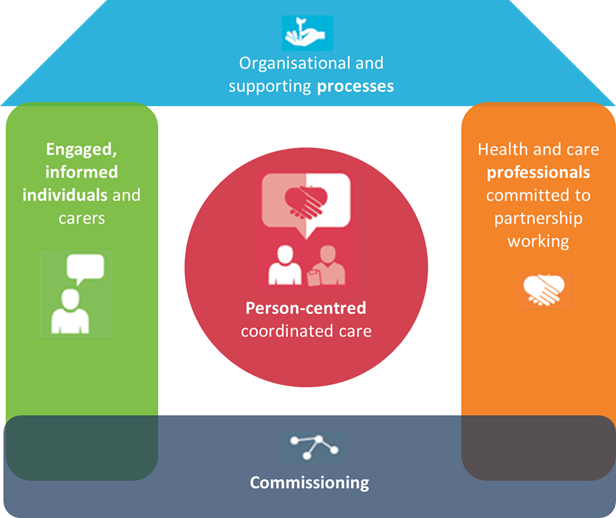 The NHS Long Term Plan Chapter 1: A new service model for the 21st century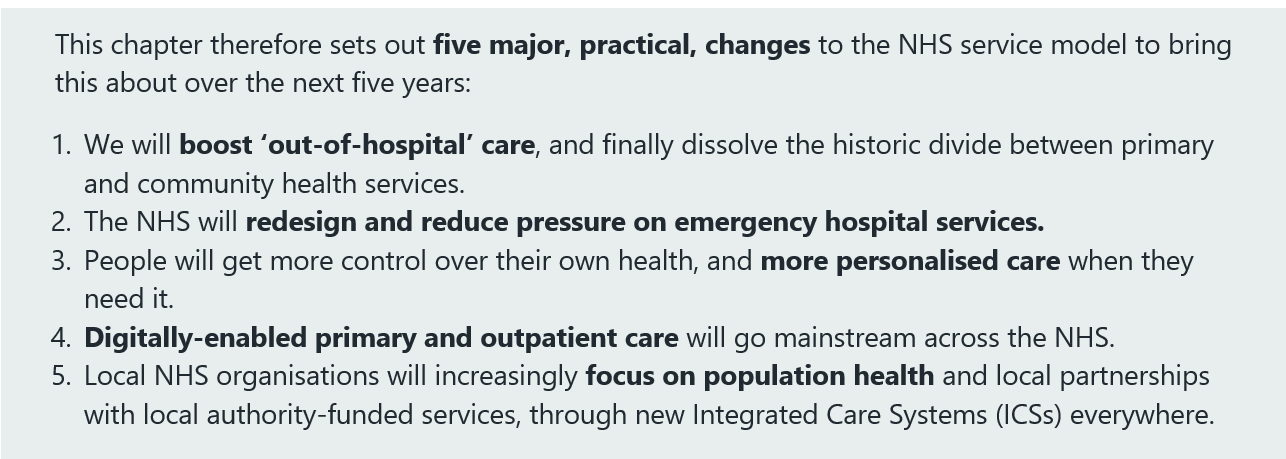  Domain 2  Enhancing quality of life for people with long-term conditions    2.Health-related quality of life for people with long-term conditions2.1 Proportion of people feeling supported to manage their condition2.2 Employment of people with long-term conditions 2.4 Health-related quality of life for carers Domain 3  Helping people to recover from episodes of ill-health or following injury 3a Emergency admissions for acute conditions that should not usually require hospital admission Domain 4  Ensuring people have a positive experience of care 4.1 Patient experience of outpatient services4a.i Patient experience of GP services4c Friends and family test4.1 Patient experience of outpatient services Domain 5  Treating and caring for people in safe environment and protecting them from avoidable harm Standard 1: Identification of people at risk of or with lymphoedemaStandard 2: Empowerment of people at risk of or with lymphoedemaStandard 3: Provision of lymphoedema services that deliver high quality clinical care that is subject to continuous improvement and integrates community, hospital and hospice based servicesStandard 4: Provision of high quality clinical care for people with cellulitis/erysipelasStandard 5: Provision of compression garments for people with lymphoedemaStandard 6: Provision of multi-agency health and social careOutcome, metric,  expected changeBaselineTargetRationale TimelineSource / method of measurement and reporting% of patients contacted within 5 working days of referralNo current baseline95%To ensure prompt assess and treatment of people with lymphoedema OutsetWaiting time in working days for a routine appointment6 weeks(30 days) 90%Early identification of symptomatic lymphoedema and timely referral allows for earlier effective intervention based upon need.OutsetWaiting time in working days for an urgent appointment10 working days90%Early identification of symptomatic lymphoedema and timely referral allows for earlier effective intervention based upon need.OutsetWaiting time in working days for a Palliative/End of Life5 working days90%Early identification of symptomatic lymphoedema and timely referral allows for earlier effective intervention based upon need.OutsetA letter of diagnosis sent to GP 100%To provide accurate recording of prevalence in primary care OutsetDischarge summary back to GP No current baseline95%To ensure prompt on-going and appropriate management / treatment of people with lymphoedemaOutsetAge more common with increasing age.ObesityIncreased abdominal girth causes pressure on the lymphatic vessels in the groin, reducing lymphatic and venous return. CancerLevels of lymphoedema post cancer treatment vary according to the site and treatmentCellulitisif a patient has had more than one episode of cellulitis in a limb, there is almost certainly some failure of lymphatic drainage. (66% of the recorded uk cases in 2013/14 were hospitalised) Trauma may affect the mechanics of the lymphatic system, including, but not exclusively, burns, orthopaedic trauma or surgery, abdominal surgery and long-standing skin disorders.Damaged venous system Varicose veins, Deep Vein Thrombosis, varicose vein stripping and chronic venous insufficiency can all cause a reduction in the normal transit capacity of the lymphatic systemImmobility Any reduction in the ability of the muscles to contract normally may mean the venous and lymphatic systems lack the impetus to drain as effectively and a dependent or gravitational chronic oedema/lymphoedema may result. Such may include Cerebral Vascular Accident, Multiple Sclerosis, Motor Neurone Disease and arthritis.Ideal Model:An ideal model would be structured to deliver against the set of standards, in line with the management of chronic disease and its prevention, through an integrated care pathway approach. The framework would enable training of the wider healthcare force, enabling co-ordination of care and capacity for treating ageing and obese patients who are housebound; also, treatment for patients in hospices and in the terminal stages of life.A Clinical Lead/Manage to co-ordinate service but direct contact with commissioner to enhance relationships in how service/services are delivering against a specification. Clinical staff levels and a skill mix of workforce that is trained appropriately and addresses local need (national recommendations of 220 - 250 patients per 1 WTE qualified lymphoedema practitioner).  Administration to support clinical staff and oversee quality assurance. Palliative care teams should include staff that are competent to manage palliative lymphoedema. Domiciliary care may be required via the palliative care specialist. Embed the referral pathway across the locality and/or systemEducation programme to train wider healthcare to support in care homes, homes and hospicesA collaborative approach to work with other specialist services (cancer CNSs, tissue viability, weight management, health trainers, podiatrist, dermatologists, district nurses, care workers etc)An agreed discharge process for cancer only lymphoedema services to refer to community services/primary care to manage as part of long term conditionsA discharge process for community services to discharge back to primary care Primary Care staff to manage “At risk” and mild Lymphoedema. When patients have reached a stable condition. GPs, or other staff, may provide treatment reviews (this may include a vascular review) and compression garments provision. Direct re-access to lymphoedema practitioners should patient require further specialist management. A cost effective system for compression garments. GroupDescriptionInterventions requiredWho is responsible At risk/ILF stage 0No swelling presentInformation about lymphoedema provided in a clear and concise way to support the patients needs. Preventative advice and information needs.Management of obesity Management of Skin Care SurgeonsCancer CNS & AHPsGPs & PNs Weight management Palliative & EoLworkforce linked to cellulitisworkforce linked to Older peopleworkforce linked to vascular Mild swelling/ ILF stage 1.Less than 20% excess volume with no or little skin changesReferral to lymphoedema service for full assessmentTreatment to include 4 cornerstones of care including compression garments    Plus information needs for self-careReferral onto other specialist services including dermatology, cardiology, vascular and weight management and psychological services. Carer may require specialist teaching to support self-management Community teams (if competent) to provide supported care and follow ups once dischargedLymphoedema key worker or specialist practitioner prior to discharge to community services/primary care for ongoing management reviews  Moderate swelling/ ILF stage 2 (early and late). 20-40% excess volume with mild skin and soft tissue  changesReferral to lymphoedema service for full assessmentTreatment to include 4 cornerstones of carePlus information needs for self-careCompression to include off the shelf, made to measure garments/specialist garments in alignment with guidelines Decongestive lymphatic therapy may be  required plus other bespoke treatment  modalities if the limb is misshapen, there are secondary skin changes or recurrent episodes of cellulitisRegular follow up in alignment with the recommended treatment times below and consideration of patient and if they have co-morbidities. Possible referral back into community services if improvement puts them back into the mild group. Yearly follow ups until stable Referral onto other specialist services    including dermatology, cardiology, vascular, weight management and psychological services.Carer may require specialist teaching to support self-management Community teams (if competent) to provide supported care and follow ups once discharged Lymphoedema specialist practitioner or lymphoedema key worker under supervisionSevere swelling / ILF stage 3More than 40% excess volume`Referral to lymphoedema service for full assessmentTreatment to include 4 cornerstones of care      Plus information needs for self-careCompression to include off the shelf, made to measure garments/specialist garments in alignment with guidelines Decongestive lymphatic therapy will be required plus other bespoke treatment modalities, multiple courses of treatment may be required.Regular follow up in alignment with the recommended treatment times below and consideration of patient and if they have co-morbidities. Referral onto other specialist services including dermatology, cardiology, vascular and weight management and psychological services.Carer may require specialist teaching to support self-management Community teams (if competent) to provide supported care and follow ups once dischargedLymphoedema Specialist practitionerGenital SwellingSwelling anywhere in the male or female genitalia +/- leg swellingReferral to lymphoedema service for full assessmentTreatment to include skin care, self-massage, compression shorts /tights, kinesio taping and pneumatic compression pump.Will require a course of treatment. On discharge will need to be able to self-refer back into lymphoedema service in a timely manner. Lymphoedema Specialist Practitioner. Breast Swelling Swelling in the breast or the chest wall/trunk on the affected side+/- arm swellingReferral to lymphoedema service for full assessmentTreatment to include skin care, self-massage, manual lymphatic drainage, kinesio tape or other bespoke treatment Advice on bra fittingProvision of compression bra/vestsScar and soft tissue management. Shoulder exercisesWill require a course of treatment. On discharge will need to be able to self-refer back into lymphoedema service in a timely mannerLymphoedema Specialist Practitioner and specialist breast physiotherapistHead and Neck SwellingSwelling of the face/neck or submental regionReferral to lymphoedema service for full assessmentTreatment to include skin care, self-massage, manual lymph drainage, kinesio tape or other bespoke treatmentsFacial /shoulder and neck exercisesPossible measurement for neck strapScar and soft tissue management. Will require a course of treatment. On discharge will need to be able to self-refer back into lymphoedema service in a timely mannerLymphoedema Specialist Practitionerand specialist head and neck physiotherapistAdvanced cancer and at End of LifeExtensive disease, fungating wounds, lymphorrhea, nerve damage.Referral to lymphoedema service for full assessmentTreatment to include skin care and possibly to be measured for made to measure garments or wraps.May require palliative bandaging to stop lymphorrheaMay require referring to other specialist services such as tissue viability, pain management or psychological services.Lymphoedema Specialist PractitionerSimple/Mild (ILF Stagel)Simple/Mild (ILF Stagel)Simple/Mild (ILF Stagel)Moderate (ILF Stage ll)Moderate (ILF Stage ll)Moderate (ILF Stage ll)Year 1Direct clinical time(Clinic Slot Required)Indirect Time(Paperwork, Clinical Governance, training)Year 1Direct clinical time(Clinic Slot Required)Indirect Time(Paperwork, Clinical Governance, training)First Assessment 60 minutes 30 mins First Assessment 60 minutes 30 mins Tx schedule40 minutes20 minsTx scheduleFirst tx DLT per oedema site40 minutes40 minutes x 2020 mins20 minutes x 203 Follow up 40 minutes x 320 minutes x 3 3 x Follow up 40 minutes x 320 minutes x 3Total Time220 minutes or3 hours 40 minutes140 minutes or2 hours, 20 minutesTotal time1020 minutes or17 hours540 minutesOr 9 hoursYearly Ongoing*Yearly Ongoing*2 Follow ups40 minutes x 220 minutes x 22 Follow ups40 minutes x 220 minutes x 2Total Time80 minutes40 minutesTotal Time80 minutes40 minutesComplex (ILF Stage lll)Complex (ILF Stage lll)Complex (ILF Stage lll)Very Complex (ILF Stage lll)Very Complex (ILF Stage lll)Very Complex (ILF Stage lll)Year 1Direct clinical time(Clinic Slot Required)Indirect Time(Paperwork, Clinical Governance, training)Year 1Direct clinical time(Clinic Slot Required)Indirect Time(Paperwork, Clinical Governance, training)First Assessment 60 minutes 30 mins First Assessment 60 minutes30 mins Tx scheduleFirst tx DLT per oedema site40 minutes40 minutes x 6020 mins20 minutes x 60Tx scheduleFirst tx DLT per oedema site40 minutes40 minutes x 20020 mins20 minutes x 2003 Follow up 40 minutes x 320 minutes x 3 Follow up To be negotiated Total Time2,620 minutes43 hours 40 minutes1,310 minutes or 21 hours 50 minutesTotal timeAt least 8,100 minutes or 135 hoursAt Least 4,050 minutes or 67 hours and 30 minsYearly Ongoing*Yearly Ongoing*2 Follow ups40 minutes x 220 minutes x 2Follow upsTo be negotiatedTotal Time80 minutes40 minutesBenchmark 1Explore the anatomy and physiology of the lymphatic systemBenchmark 2Discuss the pathophysiology of lymphoedemaBenchmark 3Recognise that there are various causes of oedema which may co-exist with lymphoedemaBenchmark 4Identify the features of lymphoedemaBenchmark 5Explore the education needs of individuals who have, or at risk of developing lymphoedema and how these might be metBenchmark 6Explore the basics of lymphoedema management